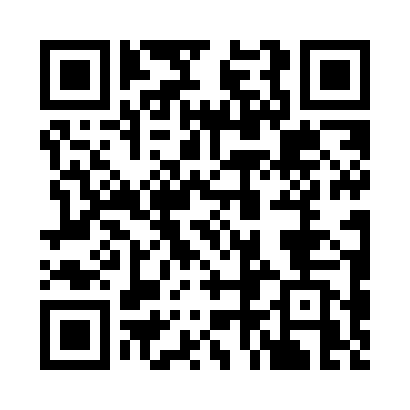 Prayer times for Mauterndorf, AustriaWed 1 May 2024 - Fri 31 May 2024High Latitude Method: Angle Based RulePrayer Calculation Method: Muslim World LeagueAsar Calculation Method: ShafiPrayer times provided by https://www.salahtimes.comDateDayFajrSunriseDhuhrAsrMaghribIsha1Wed3:435:491:025:018:1710:142Thu3:415:471:025:018:1810:163Fri3:385:461:025:028:1910:184Sat3:365:441:025:028:2110:205Sun3:335:431:025:038:2210:236Mon3:315:411:025:038:2310:257Tue3:285:401:025:048:2510:278Wed3:265:381:025:048:2610:299Thu3:235:371:025:058:2710:3110Fri3:215:361:025:058:2810:3411Sat3:185:341:025:068:3010:3612Sun3:165:331:025:068:3110:3813Mon3:135:321:025:078:3210:4014Tue3:115:301:025:078:3410:4315Wed3:095:291:025:088:3510:4516Thu3:065:281:025:088:3610:4717Fri3:045:271:025:088:3710:5018Sat3:015:261:025:098:3810:5219Sun2:595:241:025:098:4010:5420Mon2:575:231:025:108:4110:5621Tue2:545:221:025:108:4210:5822Wed2:525:211:025:118:4311:0123Thu2:505:201:025:118:4411:0324Fri2:485:191:025:118:4511:0525Sat2:455:191:025:128:4611:0726Sun2:455:181:025:128:4711:0927Mon2:445:171:025:138:4911:1128Tue2:445:161:035:138:5011:1329Wed2:445:151:035:148:5111:1430Thu2:445:151:035:148:5111:1431Fri2:445:141:035:148:5211:15